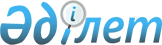 Об установлении публичного сервитута государственному учреждению "Отдел жилищно-коммунального хозяйства, пассажирского транспорта и автомобильных дорог акимата Камыстинского района"Решение акима Адаевского сельского округа Камыстинского района Костанайской области от 25 июля 2023 года № 7
      В соответствии со статьей 19, пунктом 4 статьи 69 Земельного кодекса Республики Казахстан, статьей 35 Закона Республики Казахстан "О местном государственном управлении и самоуправлении в Республике Казахстан", аким Адаевского сельского округа РЕШИЛ:
      1. Установить государственному учреждению "Отдел жилищно - коммунального хозяйства, пассажирского транспорта и автомобильных дорог акимата Камыстинского района" публичный сервитут на земельный участок общей площадью 2,6691 гектар, расположенный на территории села Адаевка, Камыстинского района, Костанайской области для строительства газопровода по проекту "Строительство газораспределительных сетей в селе Адаевка, Камыстинского района, Костанайской области".
      2. Государственному учреждению "Аппарат акима Адаевского сельского округа акимата Камыстинского района" в установленном законодательством Республики Казахстан порядке обеспечить:
      1) в течение пяти рабочих дней со дня подписания настоящего решения направление его копии электронном виде на казахском и русском языках в филиал республиканское государственное предприятие на праве хозяйственного ведения "Институт законодательства и правовой информации Республики Казахстан" Министерства юстиции Республики Казахстан по Костанайской области для официального опубликования и включения в Эталонный контрольный банк нормативных правовых актов Республики Казахстан;
      2) размещение настоящего решения на интернет - ресурсе акимата Камыстинского района после его официального опубликования.
      3. Контроль за исполнением настоящего решения оставляю за собой.
      4. Настоящее решение вводится в действие со дня его первого официального опубликования.
					© 2012. РГП на ПХВ «Институт законодательства и правовой информации Республики Казахстан» Министерства юстиции Республики Казахстан
				
      Исполняющий обязанности акима Адаевского сельского округа 

Б. Космухамбетова
